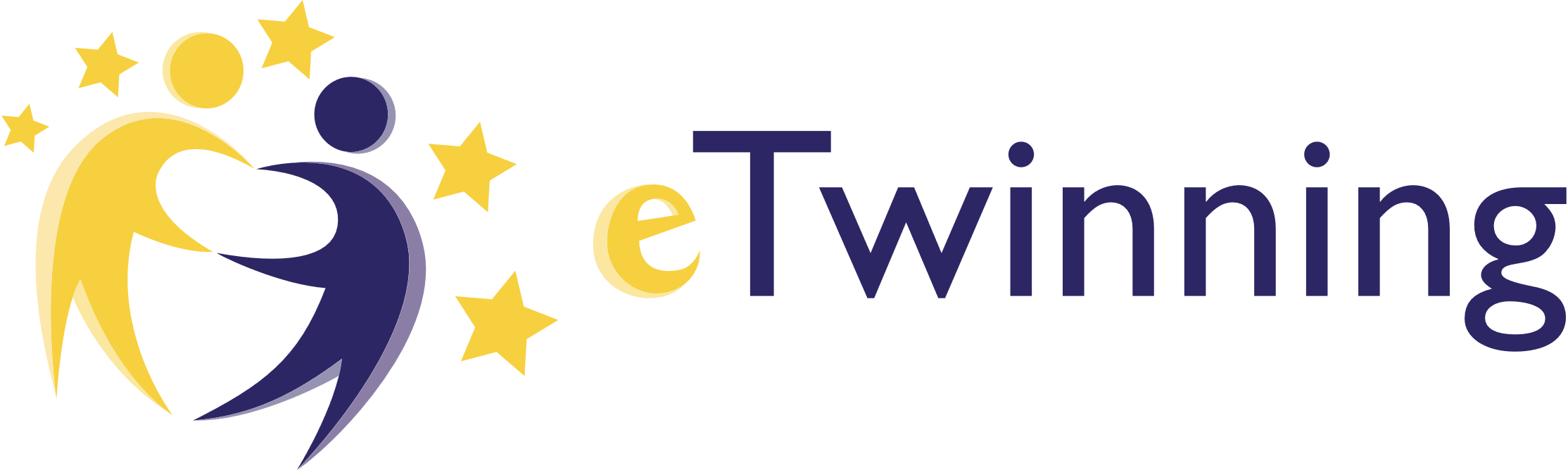 Games of MathsLes mathématiques par les jeuxDébut septembre 2019, un concours de création de logos pour le projet « Games of Maths » a été lancé. Au total 279 élèves de 6 pays différents (Espagne, France, Portugal, Turquie, Belgique et Roumanie) y ont participé. Chaque classe inscrite pouvait présenter un maximum de 5 logos. Au final, 12 classes se sont inscrites et 53 réalisations sur 154 ont été retenues. Les personnes qui le souhaitent peuvent voter jusqu’au 13 décembre 2019 pour les logos de leur choix. Le logo qui aura reçu le plus de votes sera élu.Voici le lien qui vous permet de consulter les logos et de voter : https://www.tricider.com/admin/2lEcPrvJWIl/200bbjbROkVN’oubliez pas de cliquer sur « save » que ce soit pour enregistrer le vote ou le commentaire.Merci pour votre participation.Les professeurs participants au projeteTwinning « Games of Maths »NB : Voici le lien pour consulter les activités du projet « Games of Maths » : https://twinspace.etwinning.net/88914